Памятка для родителей«КАК ОДЕВАТЬ  РЕБЕНКА В ДЕТСКИЙ САД?»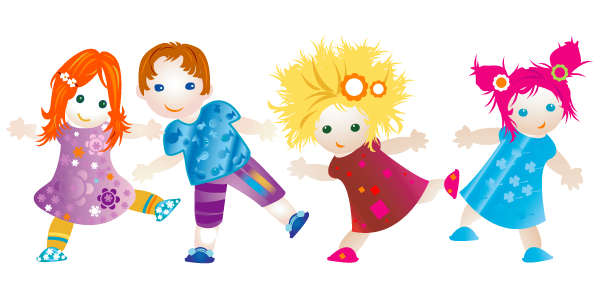 Общие рекомендации:1. Одежда ребенка должна быть удобной, соответствовать по размеру, сшита из натуральных тканей.2. Нужно отдавать предпочтение вещам, которые ребенок сможет надеть самостоятельно (это удобно не только ребенку, но и воспитателю, т.к. значительно облегчает процесс переодевания). Не стоит одевать ребенку в детский сад эластичные колготки, лучше использовать обычные - хлопковые.3. Пуговицы на одежде лучше исключить, отдать предпочтение липучкам и кнопкам.4. Одежда должна быть, как можно меньше украшена различными бусинками и мелкими деталями, прежде всего, в целях безопасности.5. Обувь тоже должна быть удобной, соответствовать по размеру (она должна четко фиксировать стопу), избегать «сложных» застежек (лучше отдать предпочтение застежкам-липучкам). Следите за состоянием обуви, чтобы она была не стоптана, застежки были в исправном состоянии.6.Также необходимо следить за состоянием одежды в шкафчике (особенно за физкультурной формой).7. У ребенка обязательно должна быть вторая обувь, сменная и запасная одежда. Желательно, чтобы в шкафчике лежали пакеты для испачканного белья.8. Необходимо следить, чтобы в кармашке у ребенка были чистые носовые платочки (как в помещении, так и на улице).9. Для сна ребенку необходимо иметь маечку.10. Вся одежда должна быть промаркирована.Итак,  для создания комфортных условий пребывания ребенка в детском саду необходимо:- Сменная и запасная, промаркированная одежда из натуральных тканей- Сменная удобная обувь- Носки- Маечка для сна- Пакеты для испачканного белья- Чистые носовые платочки Перед тем, как вести ребенка в детский сад, проверьте, соответствует ли его одежда времени года и температуре воздуха. Чтобы избежать травматизма, и других неприятных случаев, родителям необходимо проверять содержимое карманов в одежде ребенка.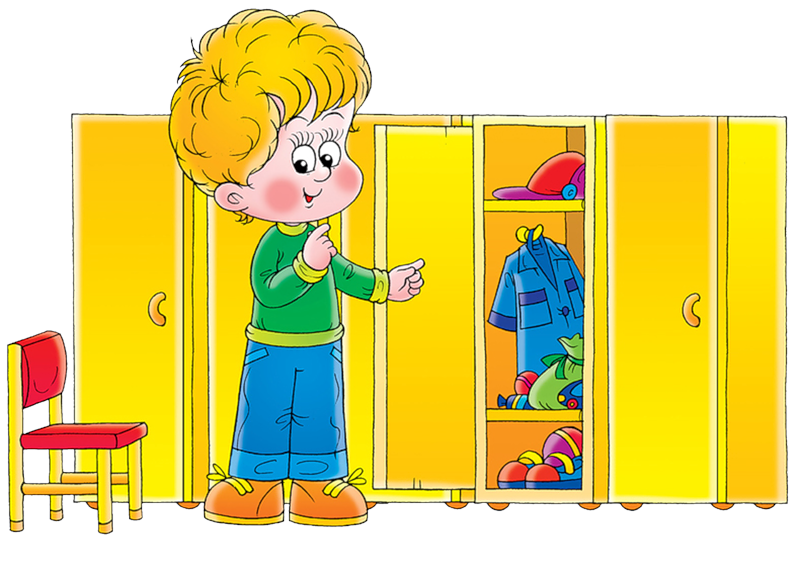 